 	Environment Service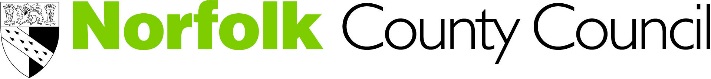 Community and Environmental ServicesHISTORIC ENVIRONMENT STRATEGY AND ADVICE CHARGES 2022-23Standard service: all case responses provided within 6-20 working days of receipt of completed charges acceptance form, with charges presented in tables below. Responses will be issued as soon as possible within this timeframe.Fast-track service: all case responses provided within 5 working days of receipt of completed charges acceptance form, with charges double those presented in the tables below.NSIP and other large infrastructure projects Unless otherwise agreed through a planning performance agreement or similar this type of project will be charged at an hourly rate of £100 per hour.Pre-application/pre-determination chargesDevelopments within historic urban centresUnder the terms of this charging schedule historic urban areas include but are not exclusive to the historic cores/defended areas of Great Yarmouth, King’s Lynn, Norwich and ThetfordDevelopments in all other parts of NorfolkIf initial assessment determines a proposal has no significant archaeological implications Norfolk County Council Environment Service may choose to charge a lower fee than suggested by the tables above (minimum charge of £110).Post-determination chargesDevelopments within historic urban centresUnder the terms of this charging schedule historic urban areas include but are not exclusive to the historic cores/defended areas of Great Yarmouth, King’s Lynn, Norwich and ThetfordDevelopments in all other parts of NorfolkGuidanceInitial requests for advice and input must be sent to hep@norfolk.gov.uk. The service working day countdown will not start until a completed historic environment strategy and advice charges acceptance form has been sent to hep@norfolk.gov.uk and has been received by Norfolk County Council Environment Service. Initial requests for advice and input can be accompanied by a completed charges acceptance form. Completed charges acceptance form for pre-application/pre-determination advice and input will not be processed until after Norfolk County Council Environment Service has carried out an initial archaeological assessment.If a customer commissions a standard service then decides later they need a fast-track service Norfolk County Council Environment Service can provide a quotation for a top-up fee.The above charges cover all aspects of the NCCES strategy and advice teams’ involvement in planning cases not covered by service level agreements with the local planning authorities in Norfolk.Norfolk County Council Environment Service Historic Environment Record (HER) charges are covered in a separate schedule (available on request from heritage@norfolk.gov.uk). 	Environment ServiceCommunity and Environmental Services
HISTORIC ENVIRONMENT STRATEGY AND ADVICE Charges acceptance form Please complete the form as fully as possible and return it to hep@norfolk.gov.uk1. SITE DETAILS (* = details required for processing)2. INVOICE DETAILS (details of the company or individual who will be paying the invoice; * = details required for processing)By signing and returning this form the company or individual named in section 2 is agreeing to pay the appropriate fee for archaeological services from Norfolk County Council, as outlined in the 2022-23 list of historic environment strategy and advice charges.3. DETAILS OF PERSON TO WHOM CORRESPONDENCE SHOULD BE SENT (if different to the invoice details above; leave blank if 2 and 3 are the same)4. FOR OFFICE USE ONLYFee categorySize of development site(as shown on the red line plan)Standard serviceALess than 100 sq m£220B100 to 249.99 sq m£550C250 to 499.99 sq m£850D500 to 999.99 sq m£1100E1000 sq m and largerPrice on application, typically £1500-£2500Fee categorySize of development site(as shown on the red line plan)Standard service FLess than 1ha£150G1 to 4.99ha£400H5 to 9.99ha£550I10 to 19.99ha£850J20ha and largerPrice on application, typically £1100 - -£1500Fee categorySize of development site(as shown on the red line plan)Standard service for developments with one phase of archaeological work expected post-determination (eg excavation or archaeological monitoring)Standard service for developments with two or more phases of archaeological work expected post-determination (eg trial trenching followed by excavation and/or archaeological monitoring) LLess than 100 sq m£400£550M100 to 249.99 sq m£550£850N250 to 499.99 sq m£850£1100O500 to 999.99 sq m£1100£1400P1000 sq m and largerPrice on application, typically £1500-£2500Price on application, typically £1500-£2500Fee categorySize of development site(as shown on the red line plan)Standard service for developments with one phase of archaeological work expected post-determination(eg excavation or archaeological monitoring)Standard service for developments with two or more phases of archaeological work expected post-determination (eg trial trenching followed by excavation and/or archaeological monitoring)QLess than 1ha£350£450R1 to 4.99ha£550£850S5 to 9.99ha£850£1100T10 to 19.99ha£1100£1400U20ha and largerPrice on application, typically £1500-£2500Price on application, typically £1500-£2500Site Name*-Site Area (in ha or sq m), as shown on red line plan*-Planning Reference*-Description of development*-Fee category (taken from 2022-23 list of strategy and advice charges)*-Fee (taken from 2022-23 list of strategy and advice charges)*-Full Name* (Please print full name, not initials)-Company*-E-mail Address*-Would the customer prefer invoice to be emailed?-Yes/NoPhone Number*-Address (including Postcode)*-Purchase Order Number (if required by customer)-Authorised signature*-Full Name-Company-E-mail-Phone Number-Address (including Postcode)-NCCES Consultation Number-Case Officer-